Attachment 98MEDICAL EXPENDITURE PANEL SURVEYMEDICAL PROVIDER COMPONENTDATA FORMFORPHARMACIESforREFERENCE YEAR 2017OMBDCS: READ THIS ALOUD ONLY IF REQUESTED BY RESPONDENT. PRESS NEXT TO CONTINUE IN THIS EVENT FORMPRESS BREAKOFF TO DISCONTINUE (Public reporting burden for this collection of information is estimated to average 3 minutes per response, the estimated time required to complete the survey. An agency may not conduct or sponsor, and a person is not required to respond to, a collection of information unless it displays a currently valid OMB control number. Send comments regarding this burden estimate or any other aspect of this collection of information, including suggestions for reducing this burden, to: AHRQ Reports Clearance Officer Attention: PRA, Paperwork Reduction Project (0935-0118) AHRQ, 5600 Fishers Lane, Rockville, MD 20857.)Q1.  Date Filled 		OMB Statement link 											   MONTH	 DAY	     YEARQ2.  	Prescription information will be identified using:    		1 = NDC  							        		2 = Drug Name, Strength/Unit, and Dosage Form	NOTE: TRY TO OBTAIN NDC. USE DRUG NAME			ONLY IF NDC NOT AVAILABLE.Q2a.	NDC						ENTER 11-DIGIT NDC WITHOUT DASHES OR SPACES. NDC IS UNKNOWN OR REFUSED, RETURN TO PREVIOUS SCREEN AND SELECT DRUG NAME OPTION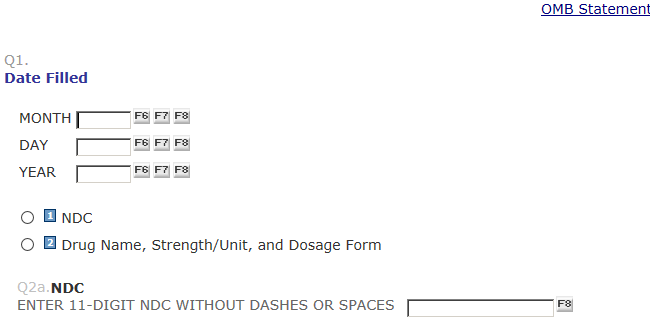 NDC ROUTEIF Q2 = 1 (NDC COLLECTED)The NDC you specified:	NDC: [FILL NDC]	DESCRIPTION: [SMZ/TMP DS TAB 800-160]DCS: Please confirm that the drug names matches what is in the record (if specified in the record).  If it does not, please click on Previous and correct the NDC number entered.Q3a.	Quantity:     Q4.	How many days were supplied?IF PRESCRIPTION WAS TO BE USED “AS NEEDED” ENTER 999Q5.	Patient Payment: 				$Q5a. 	Were there any 3rd party payers?		$	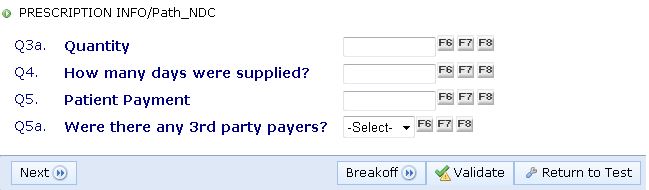 DRUG NAME  ROUTEIF Q2 = 3 (DRUG NAME  COLLECTED)	Q2b. 	Drug Name:				Q2b_1 Compound drug? Durable Medical Equipment   IF DURABLE MEDICAL EQUIPMENT GO TO Q3a***MJ? IF MJ GO TO Q3a***Q2c.	Strength  			    Q2d.	Unit: 				Q2c1.	Strength 2: 			Q2d2.	Unit 2: 				Q2e.	Dosage Form:			Q3a.	Quantity:     Q3b Unit: Q4.	How many days were supplied?IF PRESCRIPTION WAS TO BE USED “AS NEEDED” ENTER 999Q5.	Patient Payment: 				$Q5a. 	Were there any 3rd party payers?		$		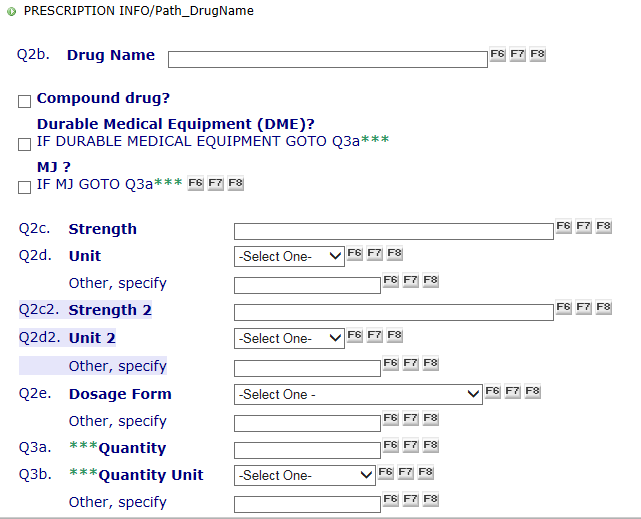 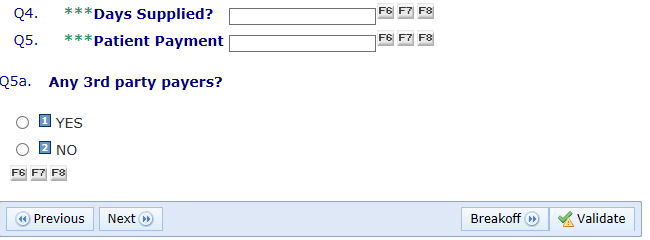 FINAL SCREEN Q6. 	Type of 3rd Party Payer  			 	Other Specify Source	Q7. 	3rd Party Payment				$	NOTE: IF PATIENT PAYMENT WAS $1 OR LESS, 	EXPECT THE 3rd PARTY PAYER TO BE A 	PUBLIC PROGRAM, E.G., MEDICAID OR 	OTHER STATE/LOCAL GOVT, ETC.Any more 3rd Party Payers?YESNOFINISH SCREENPRESS VALIDATE TO COMPLETE THIS EVENT FORM.